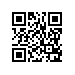 № 6.18.1-01/2207-1322.07.2016Об утверждении Альбома унифицированных форм приказов Национального исследовательского университета «Высшая школа экономики» по финансовой работеПРИКАЗЫВАЮ: Утвердить и ввести в действие с 01.08.2016 Альбом унифицированных форм приказов Национального исследовательского университета «Высшая школа экономики» по финансовой работе (далее – Альбом, НИУ ВШЭ) (Приложение).Директорам филиалов НИУ ВШЭ Кадочникову С.М., Зусману В.Г., Володиной Г.Е. утвердить альбомы унифицированных форм приказов филиалов НИУ ВШЭ по финансовой работе в срок до 31.08.2016.Признать утратившими силу Порядок оформления приказов ГУ-ВШЭ по финансовой деятельности и типовые формы приказов ГУ-ВШЭ по финансовой деятельности, утвержденные приказом от 13.03.2009 № 31-04/206 Ректор	                                                                                                   Я.И. Кузьминов